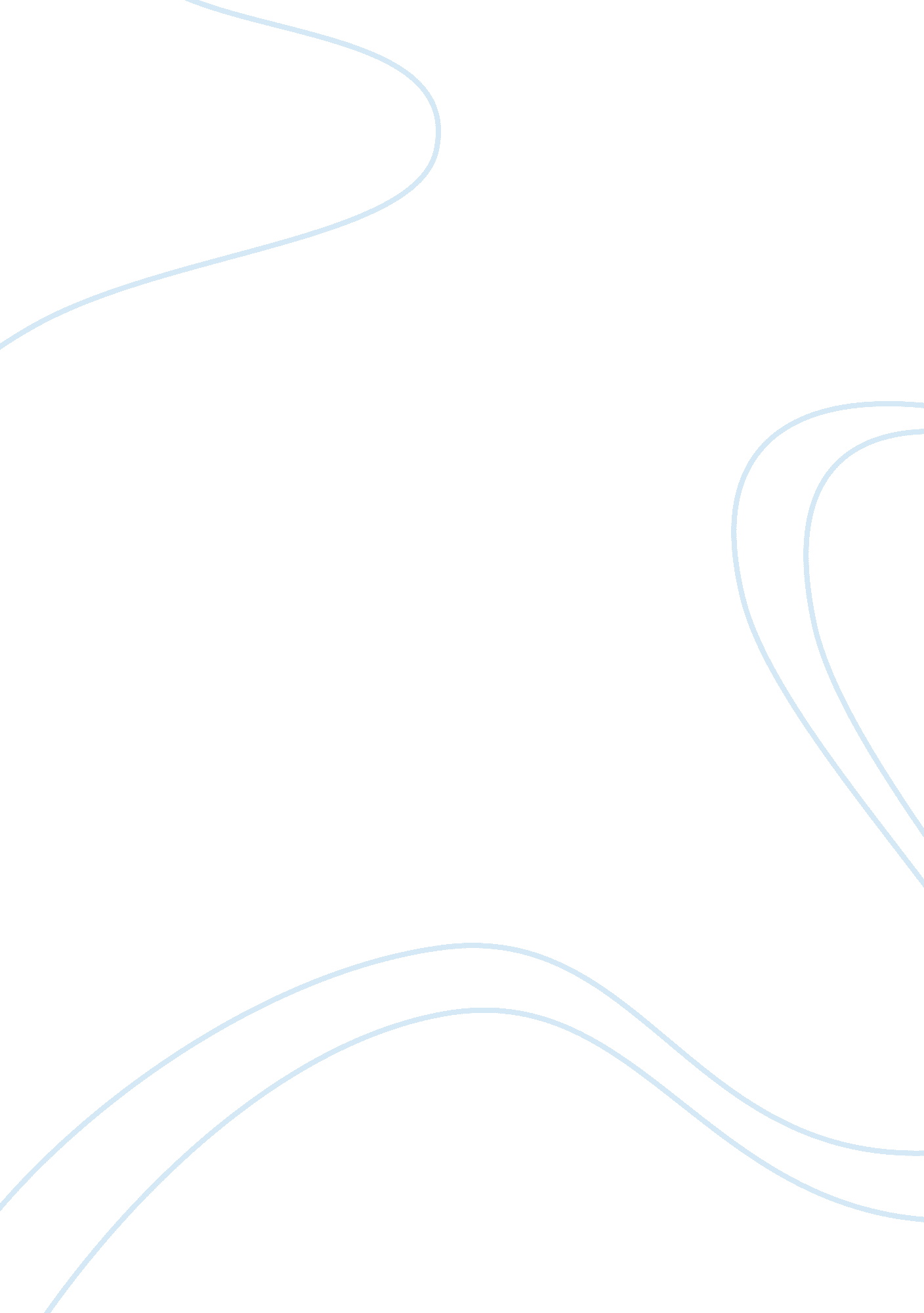 Literature and study essay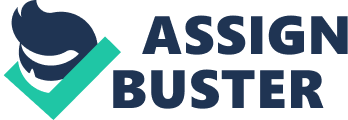 This chapter introduces parts related to the study. In the background of the study, the writer explains the reason why he chooses the author, the novel and the topics. The writer also mention the statement of the problem, the purpose of the study, the scope and limitation of the study, the significance of the study and definition of key terms. A. Background of the study Literature is a term used to describe written or spoken material. Broadly speaking, “ literature” is used to describe anything from creative writing to more technical or scientific works, but the term is most commonly used to refer to works of the creative imagination, including works of poetry, drama, fiction, and nonfiction. This thesis is arranged using fiction because this novel tells about the characters love which is so different from our life. In the story, she is in love with her boyfriends a vampire. Novel is a part of literary works which is usually known as narrative prose concerned with length of the story and a complex plot which is the result of human real experience and their imagination In this thesis the writer only focused on novel. Novel is extended factious prose narrative dealing with human character and actions of period of time. According to O Reeve (1785: 26) novel is picture of real and manners and of the time in which it was written. Peek (1983: 1) explains that novels are often about the relationship individuals and the society in which they live. A story of the novel often tells about the characters explained in his or her social life, and it relates with where the story takes place. Conflict is important to discuss in literature because it provides the basic materials for the construction of the plot. Without conflict, nothing would happen. The conflict within a piece may also be central to the author’s view of life or the point he or she is trying to make. Conflict is the heart of any plot. The conflict can be between the protagonist and another character, the antagonist between the protagonist and nature; or the protagonist and society. It can also be an internal or psychological conflict. While a conflict can be very straightforward: good versus evil, the best conflicts and force a character to choose between two basically good outcues. This novel which is discussed in thesis written by Stephenie Meyer entitled New Moon the second novel in the Twilight Saga. It continues the story of Bella Swan and her vampire lover, Edward Cullen. The novel explores Bella’s choice between her love for Edward and her friendship with were wolf Jacob Black, along with her dilemma of leaving mortality behind in a terrorized atmosphere, a result of mysterious vampire attacks in Seattle. This novel tells about Bella Swan and the Cullen family. Bella has spent a good amount of time with the Cullen and has not only fully accepted that they are vampire, but has decided that she is going to be one of them soon, whether her boyfriend Edward wants her to be a vampire or not. This novel indicates that there is love story experienced by a woman and also about her life she chooses, and about the conflict among the characters. As a human who must decide between her love and her life becomes a human or a vampire and lives with her boyfriend, Edward and sacrifice to leave her best friend, Jacob whom truly loves her and had to leave her father who’s named Charlie. Bella is not willing to lose with her best friend Jacob, that makes her confused in her life. This is the conflict of the main character, Bella, Edward her boyfriend and Jacob her best friend. The writer choose this novel because the writer wanted to analyze the conflict in the “ New Moon”. The Conflict about romance and enmity among the characters in the novel, are very precious to be discussed. A woman whose name is Bella seems to get confused to choose who will become her boy friend Edward or Jacob. That really makes her confused because she thinks of her father and her best friend who love her so much so as to make the writer becomes interested to discuss. The main character Bella is human but she is in love with vampire, she must immediately make a decision whether she remains and follow Edward turned into vampire or she choose to be a human. Bella gets a lot conflict in her life to fight her love Edward although she must decide to become a vampire and leave her love, Edward. Therefore the writer became interested to study and analyze this novel. The writer likes to study this novel because, this novel tells about the girl who has been living with her lover, and has decided to follow the way to live as human forever or to be vampire. The writer thinks their love , is so different because Bella is a human, but her love is a vampire. That the reason, why the writer choose this novel for er thesis, and the writer wanted to focus on the conflict of the main characters. At the end of the story she chooses to live with Edward to be a vampire, Jacob is sad with Bella decision, Jacob is a human but Can to be a wolf, and he hates Edward, and gets angry with him because he loves Bella so much and he wants Bella to be a human and lives with him. The writer likes Bella’s figure who dares to fight for her lover, Edward and decides to be vampire, although she has lost her best friend, Jacob and her family. That is the reason why the writer choose the title “ An Analysis Of The Main Character Conflict In New Moon” By Stephenie Meyer. B. Statement of the problems Based on the background of the analysis above, the writer points out that problems of the analysis are : 1. Is there any conflict faced by The main characters in the “ New Moon”? 2. How do the main characters face their problem in the novel “ New Moon”? C. Pupose of the study The objective of the analysis of this thesis are ; 1. To explain the conflict in the “ New Moon” among the main characters 2. To know how the main characters facing their problem in the New MoonD. Scope and Limitation of the Study 1. The scope is limited to the story of love and personal conflict of Bella, Edward and Jacob because the character, Bella was confused in her lives and love. 2. The analysis is limited to get deeper understanding on the conflict of the characters in New Moon by Stephenie Meyer. E. Significance of the study This study has significance for the readers, especially for the Department of English Literature of Bakti Indonesia University. First all, this study is meant to encourage the readers to study more about literature. 1. The writer expect that this analysis will be useful for The readers who are interested in reading literature to understand more about this novel. 2. The writer hopes this analysis will be useful for the student of faculty of cultural science in order to understand more about this novel.. 3. By reading this thesis the writer expect the readers to have more interest in Stephenie Meyer’s work, since he is trully a great writer can fascinate his audience, there are still many works of the meyer that have not yet been discussed in the future research, so the writer hope the readers would like to make furtherstudy on his works. . And the lecture will get information about the analysis of conflict in “ New Moon” By Stephenie Meyer F. Definition of key Terms In supporting the analysis about the conflict of characters in Stephenie Meyers Novel “ New Moon”, The writer used some books as references, which are related to the novel, such as: 1. Literature: An Introduction to Reading and Writing by Edger Robert and Henry E. Jacob (1995). This book is about the detail explanation of kinds and genres of literature and also discuss about the element of literature. 2. ConflictAccording to Marcus (2000 : 366 ) conflict is incompatibility of ideas, believes, behavior, roles, needs, desire, values, and so on. While Sanderson (1991 : 505 ) Defines conflict as an opposition of interest between and among various individuals and social group, which may or may not be overtly observable and which may or may break out into open dispute or physical violence. 3. Character According to Robert (1993 : 20 ) Character is the persons presented in dramatics of narrative work, who are interpreted by reader endowed with the moral and dispositional qualities that are expressed in what they say and what they do in action. From the statement above, we can conclude that character is the way life or human being and we can fell that in the way life of us are not always well, but we are also find many problems, such as conflict. While Robert (1993 : 20 ) The character is the persons presented in dramatics of narrative work, who are interpreted by reader endowed with the moral and dispositional qualities that are expressed in what they say and what they do in action. From the statement above, we can conclude that character is the way life or human being and we can fell that in the way life of us are not always well, but we are also find many problems, such as conflict. 4. New Moon, “ by Stephenie Meyer (2006). The book is about losing true love. The title refers to the darkest phase of the lunar cycle, indicating that New Moon is about the darkest time of protagonist Bella Swan’s life. Reaction to the book and often cried while describing Bella’s pain. This novel has so many conflicts to discuss, that’s way, The writer interest to analyze that. 5. Novel According to Taylor (1981 : 78 )This book explains that novel is a prose work of quite some length and complexity which attempts to reflect and express something of the quality or value of human experience or conduct. Literature: an introduction to novel , poetry and play, “ X. J. Kennedy. This book explains the introduction of studying and appreciation of the novel, poem and play. it has ways to write the three major genres. 